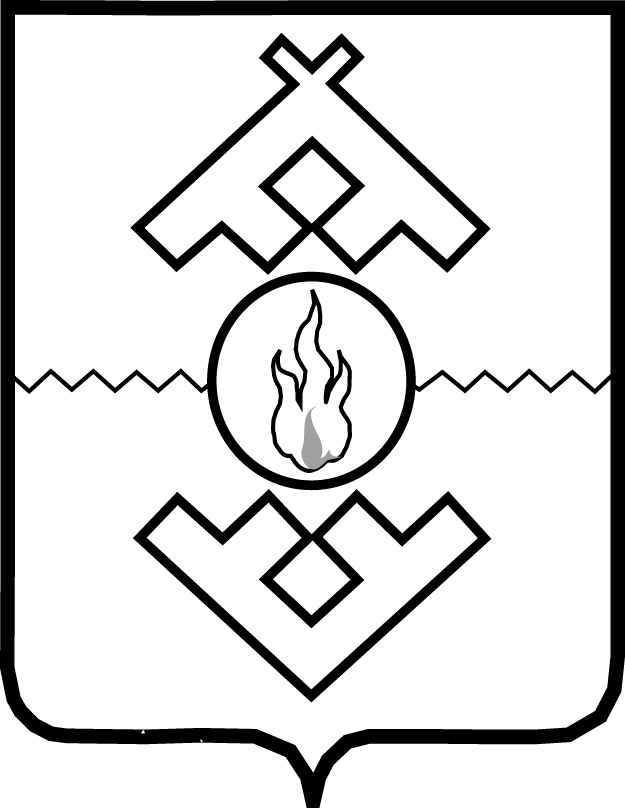 Департамент строительства, жилищно-коммунального хозяйства, энергетики и транспорта Ненецкого автономного округаРАСПОРЯЖЕНИЕот ___.___.2018 №____-рг. Нарьян-МарО проведении публичных слушаний по проекту изменений в документацию по планировке территории МО «Городское поселение «Рабочий поселок Искателей» Руководствуясь статьей 46 Градостроительного кодекса Российской Федерации, пунктом 10 статьи 2, пунктом 7 статьи 6 закона Ненецкого автономного округа от 19.09.2014 № 95-оз «О перераспределении полномочий между органами местного самоуправления муниципальных образований Ненецкого автономного округа и органами государственной власти Ненецкого автономного округа», подпунктом 5 пункта 21 Положения о Департаменте строительства, жилищно-коммунального хозяйства, энергетики и транспорта Ненецкого автономного округа, утвержденного постановлением Администрации Ненецкого автономного округа от 08.12.2014 № 474-п:Назначить публичные слушания по проекту изменений в документацию по планировке территории МО «Городское поселение «Рабочий поселок Искателей» в части изменения схемы размещения инженерных сетей по объекту «Очистные сооружения производительностью 2500 м3/сут в п. Искателей». 2. Определить дату, время и место проведения публичных слушаний на 24.07.2018 в 16 час. 30 мин. (МСК) по адресу: 166700, Ненецкий автономный округ, пос. Искателей, ул. Монтажников, д. 7, зал заседаний Администрации муниципального образования «Городское поселение «Рабочий поселок Искателей».3. Сектору градостроительной деятельности управления строительства Департамента строительства, жилищно-коммунального хозяйства, энергетики и транспорта Ненецкого автономного округа:1) во взаимодействии с Администрацией муниципального образования «Городское поселение «Рабочий поселок Искателей» Ненецкого автономного округа (далее – Администрация) организовать проведение публичных слушаний, обеспечить доступ всех заинтересованных лиц к материалам проекта изменений в документацию по планировке территории МО «Городское поселение «Рабочий поселок Искателей» в части изменения схемы размещения инженерных сетей по объекту «Очистные сооружения производительностью 2500 м3/сут в п. Искателей» (далее – проект планировки) на бумажных носителях или в электронном виде, в том числе в информационно-телекоммуникационных сетях или в информационных системах;2) во взаимодействии с Администрацией организовать прием предложений по проекту планировки до 22.07.2018 по адресу: 166700, Ненецкий автономный округ, пос. Искателей, ул. Монтажников, д. 7, каб. № 16, по телефону 4-77-48, эл. почте iskatadm@mail.ru в рабочие дни с 08 час. 30 мин. до 17 час. 30 мин., обед с 12 час. 30 мин. до 13 час. 30 мин, а также по адресу: 166000, г. Нарьян-Мар, ул. А.П. Пырерко, д. 7, 1 подъезд, 1 этаж, кабинет сектора градостроительной деятельности, по телефону 2-15-95, эл. почте naostroy@adm-nao.ru в рабочие дни с 08 час. 30 мин. до 17 час. 30 мин., обед с 12 час. 30 мин. до 13 час. 30 мин.;3) во взаимодействии с Администрацией обеспечить опубликование настоящего распоряжения и извещения о проведении публичных слушаний (согласно Приложению) в Официальном информационном бюллетене муниципального образования «Городское поселение «Рабочий поселок Искателей», а также на официальном сайте муниципального образования «Городское поселение «Рабочий поселок Искателей» Ненецкого автономного округа www.iskatadm.ru и на официальном сайте Департамента строительства, жилищно-коммунального хозяйства, энергетики и транспорта Ненецкого автономного округа gkh.adm-nao.ru в сети «Интернет». 4. Контроль за исполнением настоящего распоряжения возложить на начальника управления строительства Департамента строительства, жилищно-коммунального хозяйства, энергетики и транспорта Фомина Михаила Николаевича.5. Настоящее распоряжение вступает в силу со дня его подписания. Первый заместитель руководителя Департамента                                                                         В.В. СаутинаСогласовано:Начальник управления строительстваДепартамента строительства,жилищно-коммунального хозяйства,энергетики и транспортаНенецкого автономного округа                                                                    М.Н. ФоминНачальник правового отдела организационно-правового управленияДепартамента строительства, жилищно-коммунального хозяйства,энергетики и транспортаНенецкого автономного округа                                                                   А.Ю. УдаровНачальник сектораградостроительной деятельности управления строительстваДепартамента строительства,жилищно-коммунального хозяйства,энергетики и транспортаНенецкого автономного округа                                                               А.Н. ЩербининИсполнитель: Ведущий консультант сектора градостроительной деятельностиуправления строительстваДепартамента строительства,жилищно-коммунального хозяйства,энергетики и транспортаНенецкого автономного округа                                                               С.В. ОстапенкоИЗВЕЩЕНИЕДепартамент строительства, жилищно-коммунального хозяйства, энергетики и транспорта Ненецкого автономного округаизвещает о проведении24 июля 2018 года в 16.30 часовв зале заседаний Администрации муниципального образования«Городское поселение «Рабочий поселок Искателей»ПУБЛИЧНЫХ СЛУШАНИЙпо проекту изменений в документацию по планировке территории МО «Городское поселение «Рабочий поселок Искателей» в части изменения схемы размещения инженерных сетей по объекту «Очистные сооружения производительностью 2500 м3/сут в п. Искателей» Дополнительную информацию можно получить по адресу: 166700, Ненецкий автономный округ, пос. Искателей, ул. Монтажников, д. 7, каб. № 16, по телефону 4-77-48, в рабочие дни с 08 час. 30 мин. до 17 час. 30 мин., обед с 12 час. 30 мин. до 13 час. 30 мин. и на официальном сайте муниципального образования «Городское поселение «Рабочий поселок Искателей» Ненецкого автономного округа www.iskatadm.ru в сети «Интернет», а также по адресу: 166000, г. Нарьян-Мар, ул. А.П. Пырерко, д. 7, 1 подъезд, 1 этаж, кабинет сектора градостроительной деятельности, по телефону 2-15-95, в рабочие дни с 08 час. 30 мин. до 17 час. 30 мин., обед с 12 час. 30 мин. до 13 час. 30 мин. и на официальном сайте Департамента строительства, жилищно-коммунального хозяйства, энергетики и транспорта Ненецкого автономного округа gkh.adm-nao.ru в сети «Интернет».Приложение к распоряжению Департамента строительства, жилищно-коммунального хозяйства, энергетики и транспорта Ненецкого автономного округа от ___.___.2018 № ____-р«О проведении публичных слушаний по проекту изменений в документацию по планировке территории МО «Городское поселение «Рабочий поселок Искателей»